EXEMPLE PLACHETE DETINUTE ANTERIOR DE UNIVERSITATE (ESTETIC SI TEHNIC)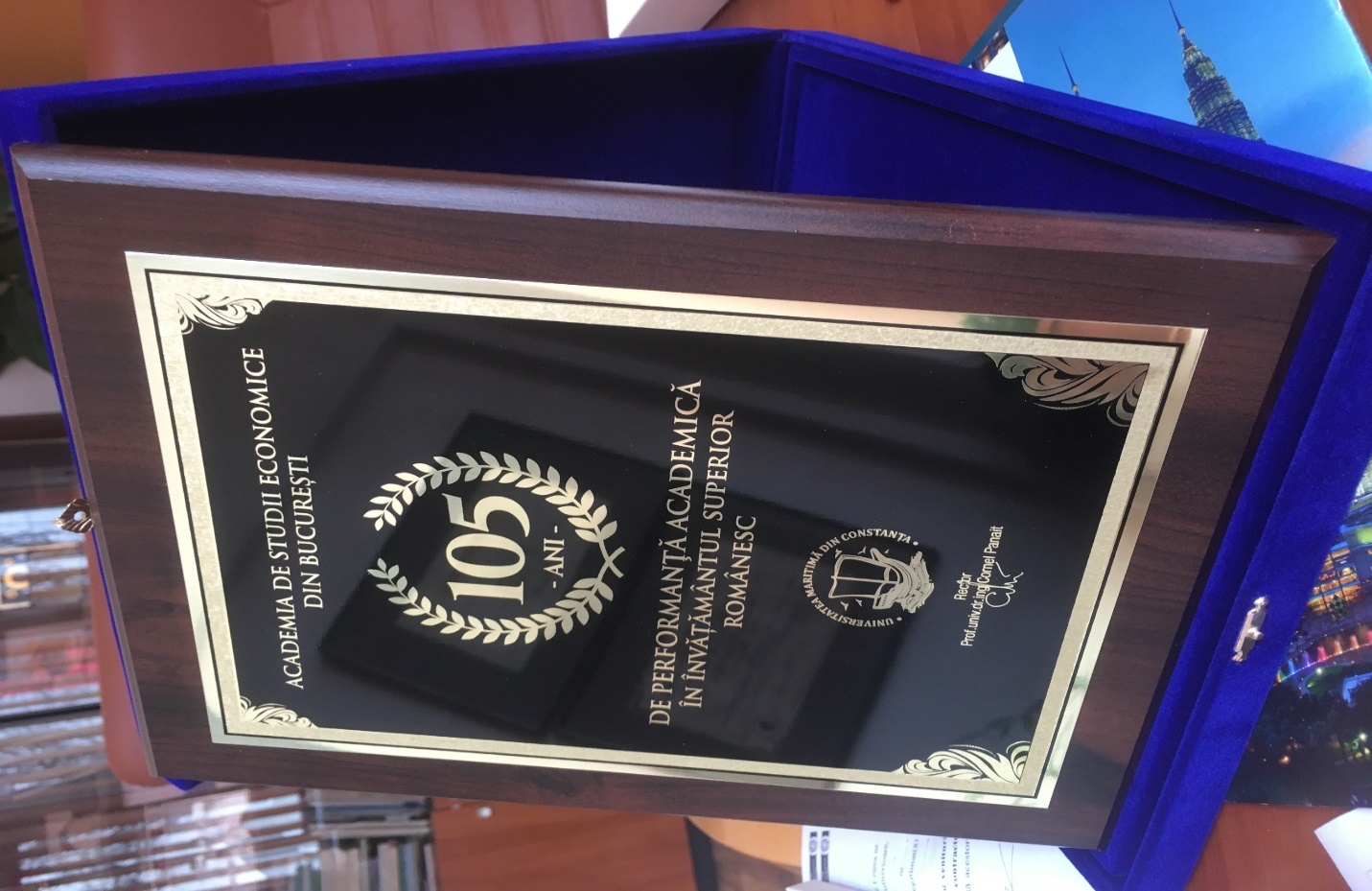 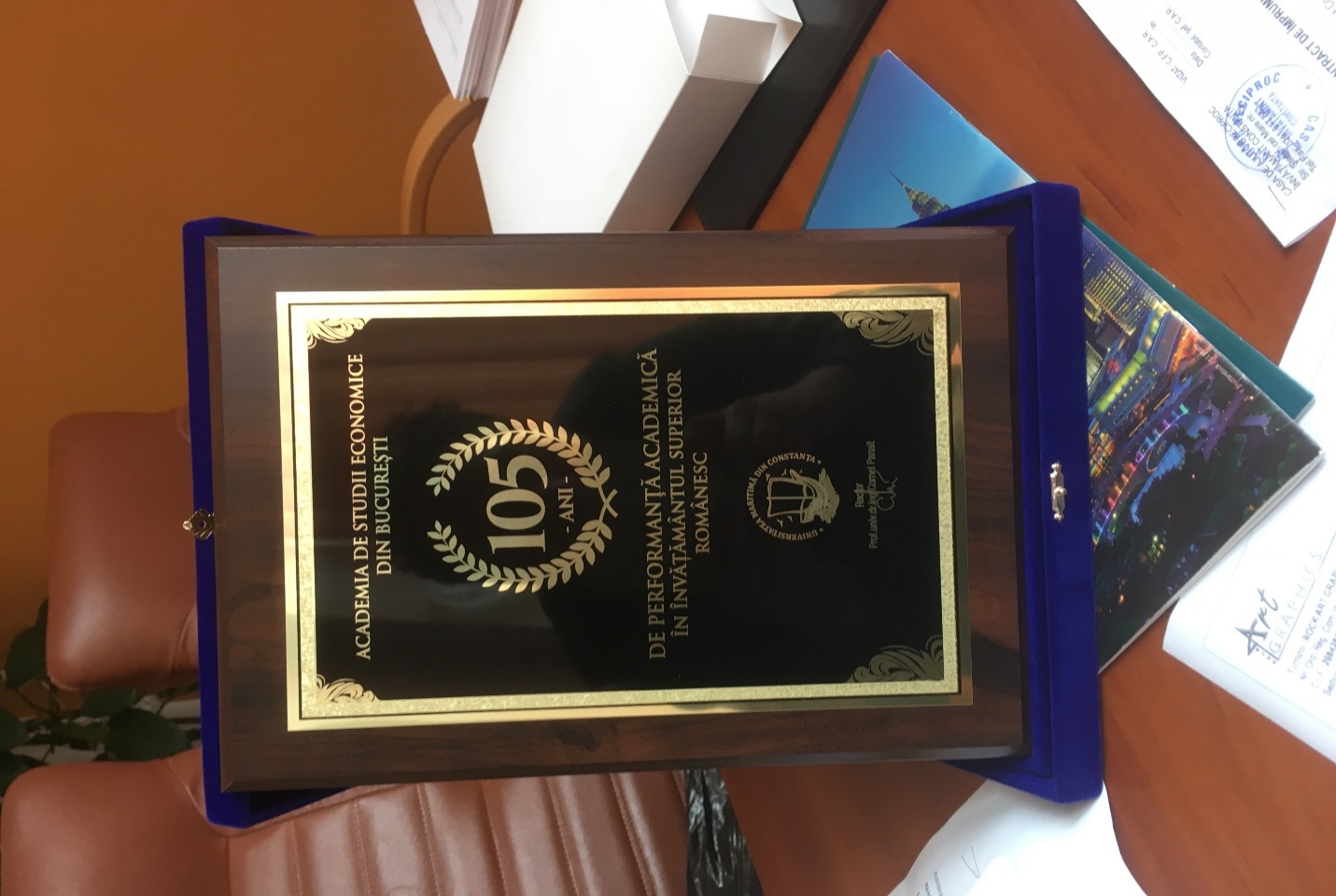 